At the Lorax party, 28 Shellbark Hickory trees were planted in pots. This tree will feature odd-pinnate compound leaves with each leaf having seven dark green, finely-toothed, broadly lance-shaped, pointed leaflets. It has great wildlife value to many mammals and bees. It can be planted in full sun to part shade. I told several people who planted them that they grew to 40-50’. Upon further review, they could reach 80’. The leaves turn gold in autumn. If you know where you would like it to grow, now is a good time to plant. Prepare a hole 12-18 inches in diameter. Dig the soil out and loosen it but most of it will go back to support the seedling tree. Remember that the most common error in tree planting is putting the plant too deep in the soil. You want the spot on the plant where trunk changes to root (nut) to be at soil level. Leave the top part of the nut uncovered. Press it in gently with your fingers but no compacting the soil with your foot! A layer of mulch (1-2”) will keep the soil moist. Staking is unnecessary except to mark the location of the tree.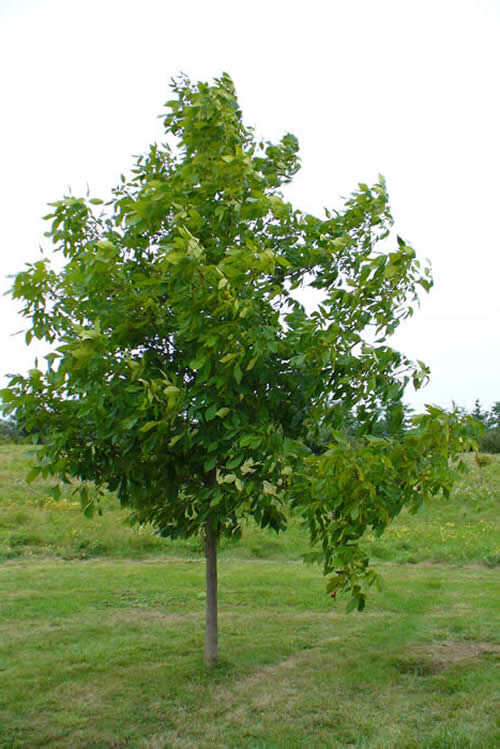 